ProjektsLATVIJAS REPUBLIKAS MINISTRU KABINETS2018.gada     						   Noteikumi Nr. Rīgā									(prot. Nr.   §)Grozījumi Ministru kabineta 2010.gada 28.decembra noteikumos Nr.1220 "Asignējumu piešķiršanas un izpildes kārtība"Izdoti saskaņā ar Likuma par budžetu un finanšu vadību24.panta otro daļu un 47.panta 4.1 daļuIzdarīt Ministru kabineta 2010.gada 28.decembra noteikumos Nr.1220 „Asignējumu piešķiršanas un izpildes kārtība” (Latvijas Vēstnesis, 2010, 206.nr.; 2011, 202.nr.; 2012, 121.nr.; 2014, 397.nr.; 2018, 133.nr.) šādus grozījumus:Aizstāt visā noteikumu tekstā vārdu “iesniegums” ar vārdu “pieteikums” (attiecīgā locījumā).Svītrot 2. un 3.punktu.Izteikt 4. un 5. punktu šādā redakcijā:“4. Valsts sekretārs un centrālās valsts iestādes vadītājs, ņemot vērā ministrijai apstiprināto valsts pamatbudžeta un speciālā budžeta apropriāciju, nosaka budžeta izpildītājiem resursu izdevumu segšanai vai ieņēmumu, izdevumu un finansēšanas apmēru gadā. 5. Budžeta izpildītāji sagatavo finansēšanas plānu projektus (1.pielikums – pamatbudžetam, 2.pielikums – speciālajam budžetam). Sākotnējos finansēšanas plānu projektus iesniedz sadalījumā pa ceturkšņiem (turpmāk – prognoze pa ceturkšņiem).”.Izteikt 6.punkta pirmo teikumu šādā redakcijā:“Ja tiek veidota jauna tiešās pārvaldes iestāde, kura tiks ierakstīta Publisko personu un to iestāžu sarakstā un kura veiks valsts budžeta izpildi tai atvērtajos valsts budžeta kontos, kā arī ja tiek reorganizēta vai likvidēta esošā, ministrija, kuras padotībā atrodas iestāde, par to elektroniski informē Valsts kasi pirms iestādes izveides, likvidācijas vai reorganizācijas.”.Izteikt 7.punktu šādā redakcijā:“7. Budžeta izpildītāji atsevišķus finansēšanas plānu projektus sagatavo, ja:7.1. apstiprināta apropriācija vairāku programmu un apakšprogrammu izpildei;7.2. izdevumu segšanai paredzēta ārvalstu finanšu palīdzība vai transferts no ārvalstu finanšu palīdzības līdzekļiem;7.3. apstiprināta apropriācija valsts budžeta ilgtermiņa saistību izpildei, tajā skaitā sadalījumā pa projektiem;7.4. Eiropas Savienības politiku instrumentu un pārējās ārvalstu finanšu palīdzības līdzfinansētā projekta īstenotāja ir valsts budžeta iestāde.”.Izteikt 9. un 9¹. punktu šādā redakcijā:“9. Budžeta programmai "Valsts budžeta aizdevumi un to atmaksāšana" un budžeta resora "74. Gadskārtējā valsts budžeta izpildes procesā pārdalāmais finansējums" programmām finansēšanas plānus negatavo. 9¹. Finansēšanas plānu projektus un prognozi pa ceturkšņiem izstrādā, ievērojot šādus nosacījumus:9.¹ 1. prognozes pa ceturkšņiem ieņēmumu un izdevumu summas veido pozitīvu gada kopsummu;9.¹ 2. prognozes pa ceturkšņiem finansēšanas summas veido pozitīvu vai negatīvu gada kopsummu atkarībā no budžeta rādītāja;9.¹ 3. budžeta rādītāja "Finansiālā bilance" summa, ko veido finansēšanas plānu projektu ieņēmumu un izdevumu summas gadam un prognozes pa ceturkšņiem summas, ir vienāda ar budžeta rādītāja "Finansēšana" summu ar pretējo zīmi;9¹. 4. ja saņemts finansējums vairāku gadu projektam vai pasākumam, tad kārtējā gadā plāno ieņēmumus atbilstoši faktiski saņemto ieņēmumu apmēram, izdevumus kārtējam gadam un atlikuma izmaiņas (palielinājumu), bet nākamajos gados plāno izdevumus un atlikuma izmaiņas (samazinājumu), ja citos normatīvajos aktos nav noteikts savādāk.”.Aizstāt 10.punktā vārdus “finansēšanas plānu apstrādes informācijas sistēmā” ar vārdiem “e-pakalpojumā ePlāni”.Izteikt 12.punktu šādā redakcijā:“12. Ministrija finansēšanas plānu projektus pārbauda un ne vēlāk kā astoņas darbdienas pirms saimnieciskā gada sākuma iesniedz Valsts kasei ePlānos, norādot to skaitu. Iesniedzot turpmākos grozījumus ePlānos ministrija norāda to skaitu un iesniegšanas pamatojumu. Ja, sākoties saimnieciskajam gadam, nav stājies spēkā gadskārtējais valsts budžeta likums, finansēšanas plānu projektu sagatavošanas termiņu un nosacījumus Valsts kasē nosaka finanšu ministrs.”.Izteikt 15.punktu šādā redakcijā:“15. Valsts kase, pamatojoties uz reģistrētajiem finansēšanas plāniem, piešķir gada summas apmērā:15.1. dotāciju no vispārējiem ieņēmumiem;15.2. asignējumus.”.Svītrot 16.1.apakšpunktā vārdus “no gada sākuma programmā vai apakšprogrammā plānotos resursus izdevumu segšanai, tai skaitā piešķirto dotāciju no vispārējiem ieņēmumiem, un” un aizstāt vārdus “starp budžeta izpildītājiem vai klasifikācijas kodiem” ar vārdiem “starp budžeta izpildītājiem, klasifikācijas kodiem vai projektiem”.Svītrot 16.5.apakšpunktu.Svītrot 17.punktu.Svītrot 18.punktā vārdus “bet ne vēlāk kā trīs darbdienas pirms nākamā mēneša sākuma”.Papildināt 35.punktu ar otro teikumu šādā redakcijā: “Izdevumus budžeta izpildītāji veic atbilstoši maksājumu laika grafikiem un finansēšanas nepieciešamībai, tajā skaitā neveic nepamatotus avansa maksājumus.”.Papildināt noteikumus ar 35¹. punktu:“35¹. Valsts kasei ir tiesības pieprasīt no ministrijas papildu informāciju, kas nepieciešama, lai pārbaudītu šajos noteikumos minēto nosacījumu ievērošanu”.Izteikt 37.punktu šādā redakcijā:“37. Ja pēc finansēšanas plānu grozījumiem faktiskā izpilde kontā pārsniedz piešķirtos asignējumus, ministrija nedēļas laikā pēc asignējumu piešķiršanas, bet ne vēlāk kā trīs darbdienas pirms saimnieciskā gada beigām nodrošina faktiskās izpildes atbilstību piešķirtajiem asignējumiem, veicot grozījumus finansēšanas plānā vai veicot klasifikācijas kodu labojumus vai darījumu pārgrāmatošanu saskaņā ar normatīvajiem aktiem par kārtību, kādā Valsts kase nodrošina maksājumu pakalpojumu sniegšanu.“.Izteikt 39.punktu šādā redakcijā:“39. Kopsavilkuma pārskatu par budžeta izpildi iepriekšējā saimnieciskajā gadā saskaņo šādā kārtībā:39.1. Valsts kase pēc šo noteikumu 50. punktā minēto neizmantoto budžeta asignējumu slēgšanas līdz kārtējā saimnieciskā gada deviņpadsmitajai darbdienai ePārskatos nodrošina kopsavilkuma pārskatu;39.2. ministrija līdz kārtējā saimnieciskā gada divdesmit otrajai darbdienai ePārskatos saskaņo kopsavilkuma pārskatu.”.Svītrot 40.punktu.Aizstāt 42.punktā vārdu “kredītkaršu” ar vārdiem “maksājumu karšu” un vārdus “kontā bankā, kas saimnieciskā gada laikā nav izlietoti” ar vārdiem “kontā kredītiestādē, kas saimnieciskā gada laikā nav izlietoti (no līdzekļu atlikuma atrēķinot rezervētos līdzekļus, kas no norēķinu konta kredītiestādē ieturēti nākamajā saimnieciskajā gadā)”. Papildināt 43.punktā aiz vārdiem “citi pašu ieņēmumi” ar vārdiem “tai skaitā transferts no valsts budžeta iestāžu ieņēmumiem par sniegtajiem maksas pakalpojumiem un citiem pašu ieņēmumiem”.Izteikt 45.punktu šādā redakcijā:“45. Ja budžeta izpildītājiem valsts pamatbudžeta kontos iepriekšējā gada beigās saglabājies līdzekļu atlikums no maksas pakalpojumiem un citiem pašu ieņēmumiem, tai skaitā transferta no valsts budžeta iestāžu ieņēmumiem par sniegtajiem maksas pakalpojumiem un citiem pašu ieņēmumiem, vai ārvalstu finanšu palīdzības, tai skaitā transferta no ārvalstu finanšu palīdzības līdzekļiem, budžeta izpildītājs līdz kārtējā saimnieciskā gada piecpadsmitajai darbdienai iesniedz pieteikumu par atlikuma uz iepriekšējā saimnieciskā gada beigām pārgrāmatošanu (4.pielikums) un Valsts kase līdzekļu atlikumu ieskaita:45.1. kārtējam saimnieciskajam gadam atvērtajos valsts pamatbudžeta kontos, nepārsniedzot reģistrētajos finansēšanas plānos piešķirto asignējumu apmēru, ko plānots segt no maksas pakalpojumu un citu pašu ieņēmumu vai ārvalstu finanšu palīdzības līdzekļu atlikumiem;45.2. deponēto līdzekļu kontā Valsts kasē, kas atvērts budžeta izpildītājam attiecīgās programmas vai apakšprogrammas atlikumu uzskaitei līdz to ieplānošanai budžetā. Pēc šo līdzekļu ieplānošanas budžetā budžeta izpildītājs veic līdzekļu pārgrāmatošanu uz valsts pamatbudžeta izdevumu kontu vai iesniedz Valsts kasē pieteikumu par līdzekļu pārgrāmatošanu uz norādīto valsts pamatbudžeta izdevumu kontu (5.pielikums), piemērojot atbilstošo finansēšanas klasifikācijas kodu.”.Papildināt 45¹.punktu aiz vārdiem “citiem pašu ieņēmumiem” ar vārdiem “tai skaitā transferta no valsts budžeta iestāžu ieņēmumiem par sniegtajiem maksas pakalpojumiem un citiem pašu ieņēmumiem”.Papildināt 46.punktu aiz vārdiem “budžeta izpildītājs” ar vārdiem “veic līdzekļu pārgrāmatošanu uz valsts pamatbudžeta izdevumu kontu vai”.Papildināt 47.punktu aiz vārdiem “normatīvajiem aktiem” ar vārdiem “vai konkursa nolikumu” un aiz vārdiem “drošības nauda,” ar vārdiem “saistību izpildes nodrošinājums,”.Aizstāt 47.1 punktā vārdu “sestajai” ar “piecpadsmitajai” un aiz vārdiem “valsts pamatbudžeta ieņēmumos” papildināt ar vārdiem “ja tiesību aktos nav noteikts savādāk”.Aizstāt 49.punktā vārdu “sestajai” ar “piecpadsmitajai”.Papildināt noteikumus ar 62.2 punktu šādā redakcijā: “62.2 Šo noteikumu 5., 9. un 9.1punktu par gada summu un prognozes pa ceturkšņiem ievadi uzsāk piemērot sagatavojot finansēšanas plānu projektus 2019.gadam.”.Izteikt 1. un 2.pielikumu šādā redakcijā:“1.pielikums Ministru kabineta 2010.gada 28.decembra noteikumiem Nr.12202.pielikums Ministru kabineta 2010.gada 28.decembra noteikumiem Nr.122029.	Izteikt 4. un 5.pielikumu šādā redakcijā:“4.pielikums Ministru kabineta 2010.gada 28.decembra noteikumiem Nr.12201. Pārgrāmatot kā atlikumu uz šā gada sākumu:2. Slēgt kā neizmantotos asignējumus, samazinot dotāciju no vispārējiem ieņēmumiem vai dotāciju no vispārējiem ieņēmumiem atmaksām valsts pamatbudžetā:3. Pārgrāmatot kā iepriekšējā saimnieciskā gada 31.decembra darījumu atbilstoši norādītajam resursu avotam un klasifikācijas kodam:Iestādes vadītājs/pilnvarotā persona  _______________________     ______________________    __________________			(vārds, uzvārds) 		                    (paraksts¹)		      (datums¹)Pieteikuma sagatavotājs ___________________ Tālrunis __________ e-pasts _____________________________(vārds, uzvārds)Piezīme. ¹ Dokumenta rekvizītus "paraksts" un "datums" neaizpilda, ja elektroniskais dokuments ir sagatavots atbilstoši normatīvajiem aktiem par elektronisko dokumentu noformēšanu.5.pielikums Ministru kabineta 2010.gada 28.decembra noteikumiem Nr.1220Pārgrāmatot:Pamatojums: ___________________________________________________________________________________(norāda Finanšu ministrijas rīkojuma numuru un datumu vai citu pamatojumu)Iestādes vadītājs/pilnvarotā persona  _______________________     ______________________    __________________			(vārds, uzvārds) 		                    (paraksts¹)		      (datums¹)Pieteikuma sagatavotājs ___________________ Tālrunis __________ e-pasts _____________________________(vārds, uzvārds)Piezīme. ¹ Dokumenta rekvizītus "paraksts" un "datums" neaizpilda, ja elektroniskais dokuments ir sagatavots atbilstoši normatīvajiem aktiem par elektronisko dokumentu noformēšanu.Ministru prezidents                                 M.KučinskisFinanšu ministre                                       D.Reizniece-Ozola20__. gada pamatbudžeta finansēšanas plāns Nr. 20__. gada pamatbudžeta finansēšanas plāns Nr. 20__. gada pamatbudžeta finansēšanas plāns Nr. 20__. gada pamatbudžeta finansēšanas plāns Nr. 20__. gada pamatbudžeta finansēšanas plāns Nr. 20__. gada pamatbudžeta finansēšanas plāns Nr. 20__. gada pamatbudžeta finansēšanas plāns Nr. 20__. gada pamatbudžeta finansēšanas plāns Nr. 20__. gada pamatbudžeta finansēšanas plāns Nr. 20__. gada pamatbudžeta finansēšanas plāns Nr. 20__. gada pamatbudžeta finansēšanas plāns Nr. 20__. gada pamatbudžeta finansēšanas plāns Nr. Versija Nr. KodiIestādeIestādeIestādeMinistrija (centrālā valsts iestāde)Ministrija (centrālā valsts iestāde)Ministrija (centrālā valsts iestāde)Ministrija (centrālā valsts iestāde)ProgrammaProgrammaProgrammaApakšprogramma          Apakšprogramma          Funkcija                     Funkcija                     Funkcija                     Saistību veidsSaistību veidsSaistību veidsProjekta, pasākuma 
nosaukumsProjekta, pasākuma 
nosaukumsProjekta, pasākuma 
nosaukumsResursu avotsResursu avotsResursu avotsKonta numursKonta numursKonta numursKonta valūtaKonta valūtaKonta valūta(euro)Finansēšanas plāna rādītāja kodsFinansēšanas plāna rādītāja nosaukumsFinansēšanas plāna rādītāja nosaukumsFinansēšanas plāna rādītāja nosaukumsFinansēšanas plāna rādītāja nosaukumsFinansēšanas plāna rādītāja nosaukumsGada summa (iepriekšējā versijā)IzmaiņasGada summa (ar izmaiņām)Sākotnējā prognoze pa ceturkšņiemSākotnējā prognoze pa ceturkšņiemSākotnējā prognoze pa ceturkšņiemSākotnējā prognoze pa ceturkšņiemFinansēšanas plāna rādītāja kodsFinansēšanas plāna rādītāja nosaukumsFinansēšanas plāna rādītāja nosaukumsFinansēšanas plāna rādītāja nosaukumsFinansēšanas plāna rādītāja nosaukumsFinansēšanas plāna rādītāja nosaukumsGada summa (iepriekšējā versijā)IzmaiņasGada summa (ar izmaiņām)I ceturksnisII ceturksnisIII ceturksnisIV ceturksnisP0Resursi izdevumu segšanaiResursi izdevumu segšanaiResursi izdevumu segšanaiResursi izdevumu segšanaiResursi izdevumu segšanai* kodus norāda atbilstoši saimnieciskā gada likuma par valsts budžetu struktūrai* kodus norāda atbilstoši saimnieciskā gada likuma par valsts budžetu struktūrai* kodus norāda atbilstoši saimnieciskā gada likuma par valsts budžetu struktūrai* kodus norāda atbilstoši saimnieciskā gada likuma par valsts budžetu struktūrai* kodus norāda atbilstoši saimnieciskā gada likuma par valsts budžetu struktūraiB000Izdevumi – kopāIzdevumi – kopāIzdevumi – kopāIzdevumi – kopāIzdevumi – kopā* kodus norāda atbilstoši saimnieciskā gada likuma par valsts budžetu struktūrai* kodus norāda atbilstoši saimnieciskā gada likuma par valsts budžetu struktūrai* kodus norāda atbilstoši saimnieciskā gada likuma par valsts budžetu struktūrai* kodus norāda atbilstoši saimnieciskā gada likuma par valsts budžetu struktūrai* kodus norāda atbilstoši saimnieciskā gada likuma par valsts budžetu struktūraiP1MFinansiālā bilanceFinansiālā bilanceFinansiālā bilanceFinansiālā bilanceFinansiālā bilanceF00000000FinansēšanaFinansēšanaFinansēšanaFinansēšanaFinansēšana* kodus norāda atbilstoši saimnieciskā gada likuma par valsts budžetu struktūrai* kodus norāda atbilstoši saimnieciskā gada likuma par valsts budžetu struktūrai* kodus norāda atbilstoši saimnieciskā gada likuma par valsts budžetu struktūrai* kodus norāda atbilstoši saimnieciskā gada likuma par valsts budžetu struktūrai* kodus norāda atbilstoši saimnieciskā gada likuma par valsts budžetu struktūrai20__. gada speciālā budžeta finansēšanas plāns Nr. 20__. gada speciālā budžeta finansēšanas plāns Nr. 20__. gada speciālā budžeta finansēšanas plāns Nr. 20__. gada speciālā budžeta finansēšanas plāns Nr. 20__. gada speciālā budžeta finansēšanas plāns Nr. 20__. gada speciālā budžeta finansēšanas plāns Nr. 20__. gada speciālā budžeta finansēšanas plāns Nr. 20__. gada speciālā budžeta finansēšanas plāns Nr. 20__. gada speciālā budžeta finansēšanas plāns Nr. 20__. gada speciālā budžeta finansēšanas plāns Nr. Versija Nr. KodiIestādeIestādeMinistrija (centrālā valsts iestāde)Ministrija (centrālā valsts iestāde)ProgrammaProgrammaApakšprogramma          Apakšprogramma          Funkcija                     Funkcija                     Saistību veidsSaistību veidsProjekta, pasākuma 
nosaukumsProjekta, pasākuma 
nosaukumsResursu avotsResursu avotsKonta numursKonta numursKonta valūtaKonta valūta(euro)Finansēšanas plāna rādītāja kodsFinansēšanas plāna rādītāja nosaukumsFinansēšanas plāna rādītāja nosaukumsFinansēšanas plāna rādītāja nosaukumsGada summa (iepriekšējā versijā)IzmaiņasGada summa (ar izmaiņām)Sākotnējā prognoze pa ceturkšņiemSākotnējā prognoze pa ceturkšņiemSākotnējā prognoze pa ceturkšņiemSākotnējā prognoze pa ceturkšņiemFinansēšanas plāna rādītāja kodsFinansēšanas plāna rādītāja nosaukumsFinansēšanas plāna rādītāja nosaukumsFinansēšanas plāna rādītāja nosaukumsGada summa (iepriekšējā versijā)IzmaiņasGada summa (ar izmaiņām)I ceturksnisII ceturksnisIII ceturksnisIV ceturksnisA000Ieņēmumi kopāIeņēmumi kopāIeņēmumi kopā* kodus norāda atbilstoši saimnieciskā gada likuma par valsts budžetu struktūrai* kodus norāda atbilstoši saimnieciskā gada likuma par valsts budžetu struktūrai* kodus norāda atbilstoši saimnieciskā gada likuma par valsts budžetu struktūraiB000Izdevumi – kopāIzdevumi – kopāIzdevumi – kopā* kodus norāda atbilstoši saimnieciskā gada likuma par valsts budžetu struktūrai* kodus norāda atbilstoši saimnieciskā gada likuma par valsts budžetu struktūrai* kodus norāda atbilstoši saimnieciskā gada likuma par valsts budžetu struktūraiP1MFinansiālā bilanceFinansiālā bilanceFinansiālā bilanceF00000000FinansēšanaFinansēšanaFinansēšana* kodus norāda atbilstoši saimnieciskā gada likuma par valsts budžetu struktūrai* kodus norāda atbilstoši saimnieciskā gada likuma par valsts budžetu struktūrai* kodus norāda atbilstoši saimnieciskā gada likuma par valsts budžetu struktūraiValsts kaseiValsts kaseiValsts kaseiPIETEIKUMS PAR ATLIKUMA UZ IEPRIEKŠĒJĀ SAIMNIECISKĀ GADA BEIGĀM PĀRGRĀMATOŠANUPIETEIKUMS PAR ATLIKUMA UZ IEPRIEKŠĒJĀ SAIMNIECISKĀ GADA BEIGĀM PĀRGRĀMATOŠANUPIETEIKUMS PAR ATLIKUMA UZ IEPRIEKŠĒJĀ SAIMNIECISKĀ GADA BEIGĀM PĀRGRĀMATOŠANU20__.gada ____________Nr.________________Informācija par klientuInformācija par klientuInformācija par klientuNosaukums ____________________________________________   Reģistrācijas Nr. ________________________Nosaukums ____________________________________________   Reģistrācijas Nr. ________________________Nosaukums ____________________________________________   Reģistrācijas Nr. ________________________Informācija par atlikuma uz iepriekšējā saimnieciskā gada beigām pārgrāmatošanuInformācija par atlikuma uz iepriekšējā saimnieciskā gada beigām pārgrāmatošanuInformācija par atlikuma uz iepriekšējā saimnieciskā gada beigām pārgrāmatošanu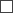 ieņēmumu no maksas pakalpojumiem un citiem pašu ieņēmumiem vai transferta atlikumu ar finansēšanas klasifikācijas kodu F210100101ieņēmumu no ārvalstu finanšu palīdzības vai transferta atlikumu ar finansēšanas klasifikācijas kodu F210100102no kontauz kontusumma (euro)kontāsumma (euro)transferta atlikumuieņēmumu no maksas pakalpojumiem un citiem pašu ieņēmumiem atlikumuieņēmumu no ārvalstu finanšu palīdzības līdzekļiem atlikumusaņemto vai ieturēto līgumsodu vai procentu maksājumus par saistību neizpildicits ________________________________________________________ (norādīt pamatojumu).no kontaklasifikācijas kodsuz kontuklasifikācijas kodssumma (euro)Valsts kaseiValsts kaseiValsts kaseiValsts kaseiPIETEIKUMS PAR LĪDZEKĻU PĀRGRĀMATOŠANUPIETEIKUMS PAR LĪDZEKĻU PĀRGRĀMATOŠANUPIETEIKUMS PAR LĪDZEKĻU PĀRGRĀMATOŠANUPIETEIKUMS PAR LĪDZEKĻU PĀRGRĀMATOŠANU20__.gada ____________20__.gada ____________Nr.______________Informācija par klientuInformācija par klientuInformācija par klientuNosaukums _________________________________________________   Reģistrācijas Nr. _________________Nosaukums _________________________________________________   Reģistrācijas Nr. _________________Nosaukums _________________________________________________   Reģistrācijas Nr. _________________Informācija par līdzekļu pārgrāmatošanu no deponēto līdzekļu kontaInformācija par līdzekļu pārgrāmatošanu no deponēto līdzekļu kontaInformācija par līdzekļu pārgrāmatošanu no deponēto līdzekļu kontaprogrammas vai apakšprogrammas līdzekļu atlikumu valsts budžetā neplānotos līdzekļus, kas uzskaitīti deponēto līdzekļu kontā līdz to ieplānošanai budžetāno kontaklasifikācijas kodsuz kontuklasifikācijas kodssumma (konta valūtā)